First Name of Application CV No: 1653060Whatsapp Mobile: +971504753686 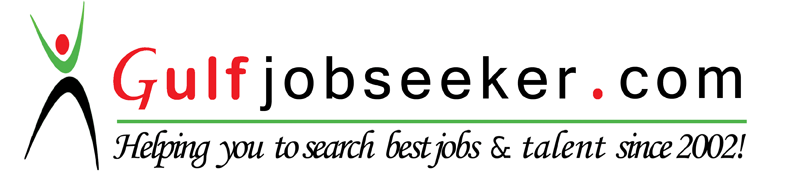 Sales & Marketing AgentAcoladez adverts1st  November –2014 to 31st March 2015Work dutiesUnderstanding the organizations productsIdentifying potential clientsConvincing clients on the need of the organizations productMaking quotations for the clientsBilling clientsProviding after sale support to existing clientsFOLLOW UP CLERK MAJID AL FUTTAIM CINEMAS LLC23RD JULY -1ST APRILWORK DUTIES USHERING CUSTOMERS SELLING TICKETS PREPARING FOOD FOR THE CUSTOMERS SPECIFICO TRAINEDSOLVING CUSTOMER ISSUES EG  ADJUSTING AIR CONDITION AS AND WHEN THEY REQUEST SUGESTING PRODUCTS TO  C USTOMERSPOS TRAINEDInstitutional economics  Introduction to research methods  Welfare economics  Science and technology in development  Natural resource management  Introduction to financial accounting  Introduction to management accounting  Linear algebra  Microeconomics  Macroeconomics   Property law  Communication skills  Introduction to computers  Introduction to sociology  Introduction to ethics  Introduction to logic  Aspects of language skills  Legal systems and legal methods  Introduction to psychology  HIGH SCHOOL:  LENANA SCHOOLYEARS ATTENDED: 2003-2006PRIMARY SCHOOL:MARION FARMHOUSE SCHOOLYEAR GRADUATED:2002